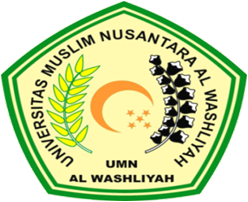 LEMBAR PERSETUJUAN SKRIPSINama				:  Yogi SurosoNPM				:  143114394Program Studi		:   ManajemenFakultas			:   EkonomiJenjang Pendidikan		:   Strata Satu (S-1)Judul Skripsi	 : Analisis Pengaruh Daya Tarik Pemasagan Iklan Dan Promosi Terhadap Kesadaran Merk Sari Roti Di Tanjung Morawa Pembimbing 1				  Pembimbing IIRukmini, SE, M.Si			          Sri Murniyanti, SS, MMNIDN: 0127026501	                                  NIDN: 03117204Di Setujui Pada Tangal	:Yudisium			:Panitia UjianKetua						SekretarisH. Hardi Mulyono, SE, MAP			Shita Tiara, SE, Ak, M.SiNIDN: 0111116303				NIDN: 0120126503